	Year 6 Curriculum Document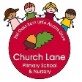 TermAutumnSpringSummerTopicCrime and PunishmentOur WorldStorytellingOutdoor LearningPlant exploration and studiesDifferent environment explorations for settingsExploring Sleaford for Geographical impactsWhat can we change? Sleaford Week.Physics experiments with light and sound outsideExploring different landscapes to link with our art workWhat stories can we tell people about different places around Sleaford?EnglishFictionNon fictionThe Unforgotten CoatRain PlayerHistory in Infographics: The MayaThe PromiseThe Hidden ForestThe Templeton Twins: Have an IdeaThe Invention of Hugo CabretThe Three Little Pigs ProjectThe Last WildGrimm Tales for Young and OldRomeo and JulietNight MailA Beautiful LieSome Places More than OthersMathsPlace ValueFour operationsFractionsGeometry (Position and direction) Decimals and percentagesAlgebraMeasurement (converting units)Measurement (Perimeter, Area and Volume)Ratio Properties of shapeStatisticsProblem solvingInvestigationsCross curricular mathsStatistics when collecting scientific data and databasesAccurate measurement when designing plantersStatistics about pollution and plasticsAlgebra links calculating future pollution levels Area and perimeter links with adaptation and environmentsRatio work in cookingScaling on map workGeometry position and direction on map workArea and perimeter links with maps and scalingAccurate measurement of foodScienceBiology – Explore local plants and study them. Why are they the way they are? What might change if they were elsewhere? Chemistry – Witch Trials science experiment linksBiology – Expand on plant studies to focus on adaptation. Extend this to animals – looking at how different creatures have changed over time and recognising how evolution occursPhysics – Light/seeing and Sound/Hearing Experiments linked to stage and playsCreating electrical circuits for brightness etc linked to props for playsGeographyExplore the Geography of different important periods from the Crime and Punishment study including Roman Empire, the UK split as Angles and Saxons, The British Empire and Australia. (UK  and global map work)How does the climate on Earth compare to other planets and why? Exploring climate zones, biomes and the effects of human activity on our planet (UK  and global map work)Storytelling around the world. Mapwork of different stories we know and love and where they were set. (UK  and global map work)HistoryCrime and Punishment from Romans to now.  How has Science changed our beliefs about the world around us?Earth’s formation/planets/dinosaurs/evolutionThe History of storytelling – what were we told and why? Pied Piper/Fairy tales/Cautionary tales/ShakespeareComputingCommunicate using ICT should be done throughout as work presentation.Code:Create a conditions IF game for different crimes and PunishmentsConnect: Participate in class webpage and google classroomCollect:Create a database which can store information about Lincolnshire’s plantsCode:Create a conditions IF game about evolution that also uses soundConnect: Participate in class webpage and google classroomCollect: Create a database to record information about pollution and plasticsCode:Use rotation and position of objects as well as sounds in a short ‘play’Connect: Participate in class webpage and google classroomCollect:Create a database to record data on story popularityArt (developing ideas should be covered constantly)Collage/Print/ Inspiration from the greatsHighwayman/ Charles Keeping inspired printsCrime and punishment linked collages and cartoonsSculpture/drawing/digital mediaUse sketch books to master the associated techniques and create sketches inspired by Darwin and Sculptures of animals in different stylesPainting/inspiration from the greatsUse sketch books to master the associated techniques and skills – look at different artists and use them as inspiration for scenes from different stories and plays D&T(Each D&T area must be split in to design, make, evaluate)Materials/construction – Create planters for our flower investigations Textiles – Create stuffed animalsFood-Creating food dishes from around the world where our stories come fromREChristianity How should Christians live their lives?Islam/HinduismHow should Muslims and Hindus live their lives?Living a good lifeMusic(Charanga )1. Happy2. Classroom Jazz 21. a new year carol2 you’ve got a friend1. music and me2. Reflect, Rewind and ReplayPSHE1. Being me in my world2. Celebrating difference1. Dreams and goals2. Healthy me1.  Relationships2. Changing mePE1. SwimmingGames Basketball/Netball2. GymnasticsInvasion games Hockey/Lacrosse1. DanceNet games Tennis/Badminton2. OAANet games (Volleyball) 1. Fielding games (Cricket)Dance2. SwimmingDance 